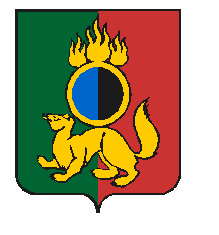 АДМИНИСТРАЦИЯ ГОРОДСКОГО ОКРУГА ПЕРВОУРАЛЬСКПОСТАНОВЛЕНИЕг. ПервоуральскОб утверждении Положения о комиссии по социальной адаптации и реабилитации ветеранов локальных войн и конфликтов, а также членов их семей в городском округе ПервоуральскВ целях повышения эффективности оказания помощи ветеранам локальных войн и конфликтов, а также членов их семей в городском округе Первоуральск, в связи с Указом Президента Российской Федерации от 21 сентября 2022 года № 647 «Об объявлении частичной мобилизации в Российской Федерации», в соответствии с Протоколом              от 02 марта 2023 года № 38 совещания у Вице-губернатора Свердловской области               О.Л. Чемезова, Администрация городского округа ПервоуральскПОСТАНОВЛЯЕТ:Утвердить Положение о комиссии по социальной адаптации и реабилитации ветеранов локальных войн и конфликтов, а также членов их семей в городском округе Первоуральск (прилагается).Опубликовать настоящее постановление в газете «Вечерний Первоуральск» и разместить на официальном сайте городского округа Первоуральск.Контроль за исполнением настоящего постановления возложить на заместителя Главы Администрации городского округа Первоуральск по управлению социальной сферой.21.03.2023№718И.о. Главы городского округа Первоуральск,заместитель  Главы Администрации  по финансово – экономической политикеМ.Ю. Ярославцева